NUMBER OF RESPONDENTS-30QUESTIONS:1) Do you think that working in e-twinning is a more effective way to get to know other students, other territorial realities and other schools?2) What do you think of the project: Welcome in my country?3) Has your child developed more digital skills while working on e-Twinning projects?4) Are you happy that your child takes part in e-Twinning project?5) Did she or he tell you anything about other countries or activities from the project?6) Were you involved in the project? How?7) Was your child satisfied with the project?8) Were the activities carried out interesting?THE RESULTS OF THE QUESTIONNAIRE:QUESTION 1:QUESTION 2QUESTION 3:QUESTION 4:QUESTION 5:QUESTION 6:QUESTION 7:  QUESTION 8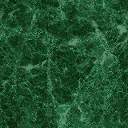 